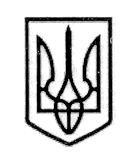 ПРОЄКТУ К Р А Ї Н АСТОРОЖИНЕЦЬКА МІСЬКА РАДАЧЕРНІВЕЦЬКОГО РАЙОНУЧЕРНІВЕЦЬКОЇ ОБЛАСТІВИКОНАВЧИЙ КОМІТЕТР І Ш Е Н Н Я«___» _________ 2023 року							№______Про визначення порядку участі у вихованні малолітнього ОПАІЦА М.Г., жителя с. Ропчаматірʼю, МАЛАНКОЮ Л.І., жителькою с. Молниця  Чернівецького районуЧернівецького району Чернівецької областіРозглянувши заяву гр. МАЛАНКИ Л.І., жительки с. Молниця про визначення її участі у вихованні малолітнього сина, ОПАІЦА М.Г., жителя с. Ропча, керуючись  частиною 1 статті 34 Закону України «Про місцеве самоврядування в Україні», статтею 12 Закону України «Про охорону дитинства», пунктом 73 Порядку провадження органами опіки та піклування діяльності, пов’язаної із захистом прав дитини, враховуючи рекомендації комісії з питань захисту прав дитини Сторожинецької міської ради від 18 серпня 2023 року № 15-40/2023 «Про розвʼязання спору щодо участі у вихованні малолітнього Опаіца М.Г., жителя с. Ропча матірʼю, Маланкою Л.І., жителькою с. Молниця  Чернівецького району Чернівецького району Чернівецької області», діючи в інтересах дитини,виконавчий комітет міської ради вирішив:1. Визначити гр. МАЛАНЦІ Л.І., жительці с. Молниця, вул. Центральна, буд. 72 спосіб участі у вихованні та спілкуванні з малолітнім сином, ОПАІЦОМ М.Г., 06.01.2015 р.н., жителем с. Ропча, вул. Озерна, буд. 16  наступним чином:                     1.1. Встановити порядок побачень матері з дитиною один раз на тиждень (субота або неділя) на нейтральній території та по місцю проживання дитини, тривалістю не менше 5-ти годин, без присутності батька, попередивши його про це за одну добу до запланованої зустрічі;1.2. Зобовʼязати ОПАІЦА Г.В. забезпечити спілкування дитини із матірʼю засобами мобільного звʼязку.Продовження рішення виконавчого комітету № ______ від «___» __________2023 року2. Батькам забезпечити надання дитині послуг дитячого психолога для налагодження контакту із матірʼю.3. Попередити ОПАІЦА Г.В., що відповідно до статті 19 Сімейного кодексу рішення органу опіки та піклування є обов'язковим до виконання, якщо протягом десяти днів від часу його винесення заінтересована особа не звернулася за захистом своїх прав або інтересів до суду, крім випадку, передбаченого частиною другою статті 170 цього Кодексу. Звернення за захистом до органу опіки та піклування не позбавляє особу права на звернення до суду.Перешкоджання у побаченнях матері з дитиною, тягне за собою покладення на нього відповідальності відповідно до частини 5 статті 184 Кодексу України про адміністративні правопорушення, а, саме: невиконання рішення органу опіки та піклування щодо визначення способів участі у вихованні дитини та спілкуванні з нею того з батьків, хто проживає окремо від дитини.4. Розʼяснити батькам положення статті 155 Сімейного кодексу України, а саме, що батьківські права не можуть здійснюватися всупереч інтересам дитини. Ухилення батьків від виконання батьківських обов’язків є підставою для покладення на них відповідальності, установленої законом.Контроль за виконанням даного рішення покласти на першого заступника Сторожинецького міського голови Ігоря БЕЛЕНЧУКА.Секретар Сторожинецької міської ради	              Дмитро БОЙЧУКВиконавець:Начальник Служби у справах дітей				    	    		    Маріян НИКИФОРЮК              Погоджено:	Перший заступник міського голови                                   Ігор БЕЛЕНЧУКНачальник відділу організаційної та кадрової роботи                                       Ольга ПАЛАДІЙНачальник юридичного відділу	                                    Олексій КОЗЛОВНачальник відділу документообігу        та контролю	                                                                  		        Микола БАЛАНЮК